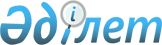 Қоғамдық жұмыстарға тарту түріндегі жазаны өтеуге сотталғандарға арналған қоғамдық жұмыстардаң түрлерін белгілеу туралыЖамбыл облысы Талас аудандық әкімдігінің 2015 жылғы 19 қаңтардағы № 29 қаулысы. Жамбыл облысы Әділет департаментінде 2539 болып тіркелді      РҚАО-ның ескертпесі.
Құжаттың мҚтінінде түпнұсқаның пунктуациясы мен орфографиясы сақталған.

      Қазақстан Республикасының 2014 жылғы 3 шілдедегі Қылмыстық кодексінің 43 бабының 1 тармағына, Қазақстан Республикасының 2014 жылғы 5 шілдедегі Қылмыстық-атқару кодексінің 57 бабының 1 тармағына және "Қазақстан Республикасындағы жергілікті мемлекеттік басқару және өзін-өзі басқару туралы" Қазақстан Республикасының 2001 жылғы 23 қаңтардағы Заңының 31 бабының 2 тармағына сәйкес Талас ауданының әкімдігі ҚАУЛЫ ЕТЕДІ:

      1.  Қоғамдық жұмыстарға тарту түріндегі жазаны өтеуге сотталғандарға арналған қоғамдық жұмыстардың түрлері елді мекендер аумақтарын көріктендіру және тазалау болып белгіленсін.

      2.  "Таза қала-Қаратау" жауапкершілігі шектеулі серіктестігі: қоғамдық жұмысқа тарту түріндегі жазаны өтеу мекемесі болып табылсын.

      3.  Осы қаулының орындалуын бақылау аудан әкімінің орынбасары Ғалым Тамабекұлы Қартабаевқа жүктелсін.

      4.  Осы қаулы әділет органдарында мемлекеттiк тiркелген күннен бастап күшiне енедi және оның алғашқы ресми жарияланған күнінен кейін күнтізбелік он күн өткен соң қолданысқа енгізіледі.


					© 2012. Қазақстан Республикасы Әділет министрлігінің «Қазақстан Республикасының Заңнама және құқықтық ақпарат институты» ШЖҚ РМК
				
      Аудан әкімі

Б. Рысмендиев
